ST. LUKE’S ANGLICAN CHURCH, PALERMO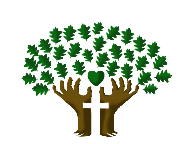 Second Sunday of EasterSunday, April 11, 2021 ◊ 10:30 am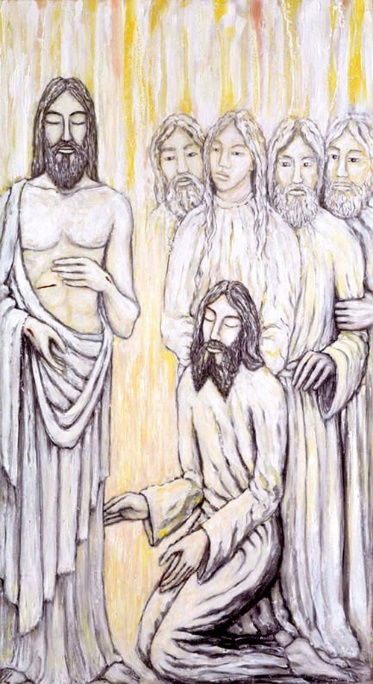 The Reverend Garfield Wu – Presider Gladis Di Paolo – PreacherWelcome to St. Luke’s!We are glad to be able to worship with you in person. Our service will look a little different than usual week as we take precautions to prevent the spread of COVID-19. Though this time may bring challenges, we know that nothing can separate us from the love of God.None of us comes to church by accident. No matter what joys, burdens, or problems you bring with you this day, we pray that God’s grace will touch you and fill you with the hope and commitment to live your life with peace, courage, compassion, and love. THE GATHERING OF THE COMMUNITYProcessional HymnCome, Let Us Join Our Cheerful Songs – CP #319 1.  Come, let us join our cheerful songswith angels round the throne;ten thousand thousand are their tongues,but all their joys are one.2.  “Worthy the lamb that died,” they cry,“to be exalted thus!”“Worthy the lamb!” our lips reply,“for he was slain for us.”3.  Jesus is worthy to receivehonour and power divine;and blessings, more than we can give,be, Lord, forever thine!4. Let all creation join in oneto bless the sacred nameof God who sits upon the throne,and to adore the Lamb!GreetingCelebrant:  The grace of our Lord Jesus Christ and the love of God and the fellowship of       the Holy Spirit be with you all. All:             And also, with you.Celebrant: 	Blessed be God, Father, Son, and Holy Spirit.  All:           	And blessed be God's kingdom forever. Amen.Celebrant:	Alleluia! Christ is risen.All:		The Lord is risen indeed. Alleluia!Celebrant:	May his grace and peace be with you.All:		May he fill our hearts with joy.Collect for Purity Celebrant:   Almighty God, All:             to whom all hearts are open, all desires known, and from you no secrets are hidden, cleanse the thoughts of our hearts by the inspiration of your Holy Spirit, that we may perfectly love you and worthily magnify your holy name, through Christ our Lord. Amen.  Glory to God All:             Glory to God in the highest,			and peace to his people on earth.Lord God, heavenly king,almighty God and Father,we worship you, we give you thanks,we praise you for your glory.Lord Jesus Christ, only Son of the Father,Lord God, Lamb of God,you take away the sin of the world:have mercy on us;you are seated at the right hand of the Father: receive our prayer.For you alone are the Holy One,you alone are the Lord,you alone are the Most High,Jesus Christ, with the Holy Spirit,in the glory of God the Father. Amen.Collect of the Day Almighty and eternal God, the strength of those who believe and the hope of those who doubt, may we, who have not seen, have faith and receive the fullness of Christ’s blessing, who is alive and reigns with you and the Holy Spirit, one God, now and forever. Amen.THE PROCLAMATION OF THE WORDA Reading from the Book of ActsActs 4:32-35Now the whole group of those who believed were of one heart and soul, and no one claimed private ownership of any possessions, but everything they owned was held in common. With great power the apostles gave their testimony to the resurrection of the Lord Jesus, and great grace was upon them all. There was not a needy person among them, for as many as owned lands or houses sold them and brought the proceeds of what was sold. They laid it at the apostles’ feet, and it was distributed to each as any had need.	
The Word of the Lord.Thanks be to God.Gradual HymnAll Hail the Power of Jesus’ Name – CP 321（v.1,2,5）1.  All hail the power of Jesus’ name!Let angels prostrate fall;bring forth the royal diademand crown him Lord of all.bring forth the royal diademand crown him Lord of all.2.  Hail him, the heir of David’s line,whom David Lord did call, the God incarnate, life divine,and crown him Lord of all, the God incarnate, life divineand crown him Lord of all.5.  Let every tongue and every tribe,delivered from the fall,to Christ all majesty ascribe,and crown him Lord of allto Christ all majesty ascribeand crown him Lord of all.1.  All hail the power of Jesus’ name!Let angels prostrate fall;bring forth the royal diademand crown him Lord of all.bring forth the royal diademand crown him Lord of all.1.  All hail the power of Jesus’ name!Let angels prostrate fall;bring forth the royal diademand crown him Lord of all.bring forth the royal diademand crown him Lord of all.1.  All hail the power of Jesus’ name!Let angels prostrate fall;bring forth the royal diademand crown him Lord of all.bring forth the royal diademand crown him Lord of all.1.  All hail the power of Jesus’ name!Let angels prostrate fall;bring forth the royal diademand crown him Lord of all.bring forth the royal diademand crown him Lord of all.1.  All hail the power of Jesus’ name!Let angels prostrate fall;bring forth the royal diademand crown him Lord of all.bring forth the royal diademand crown him Lord of all.2.  Hail him, the heir of David’s line,whom David Lord did call, the God incarnate, life divine,and crown him Lord of all, the God incarnate, life divineand crown him Lord of all.The GospelJohn 20:19-31The Lord be with you.And also, with you.The Holy Gospel of our Lord Jesus Christ, according to John. Glory to you, Lord Jesus Christ.When it was evening on that day, the first day of the week, and the doors of the house where the disciples had met were locked for fear of the Jews, Jesus came and stood among them and said, “Peace be with you.” After he said this, he showed them his hands and his side. Then the disciples rejoiced when they saw the Lord. Jesus said to them again, “Peace be with you. As the Father has sent me, so I send you.” When he had said this, he breathed on them and said to them, “Receive the Holy Spirit. If you forgive the sins of any, they are forgiven them; if you retain the sins of any, they are retained.”But Thomas (who was called the Twin), one of the twelve, was not with them when Jesus came. So the other disciples told him, “We have seen the Lord.” But he said to them, “Unless I see the mark of the nails in his hands, and put my finger in the mark of the nails and my hand in his side, I will not believe.”A week later his disciples were again in the house, and Thomas was with them. Although the doors were shut, Jesus came and stood among them and said, “Peace be with you.” Then he said to Thomas, “Put your finger here and see my hands. Reach out your hand and put it in my side. Do not doubt but believe.” Thomas answered him, “My Lord and my God!” Jesus said to him, “Have you believed because you have seen me? Blessed are those who have not seen and yet have come to believe.”Now Jesus did many other signs in the presence of his disciples, which are not written in this book. But these are written so that you may come to believe that Jesus is the Messiah, the Son of God, and that through believing you may have life in his name.The Gospel of Christ.Praise to you, Lord Jesus Christ.5.  Let every tongue and every tribe,delivered from the fall,to Christ all majesty ascribe,and crown him Lord of allto Christ all majesty ascribe2.  2.  Hail him, the heir of David’s line,whom David Lord did call, the God incarnate, life divine,and crown him Lord of all, the God incarnate, life divineand crown him Lord of all.and crown him Lord of all.The SermonBy Gladis Di PaoloChoir Anthem: Soli Deo GloriaThe Apostle’s Creed The Prayers of the PeopleLitany #15 – Easter (from BAS p. 122)Family Cycle of Prayer: Joan & Richard Jamieson, Nancy Jamieson & Har Braich, Norah Knox, Joyce Kyei, Mercy Kyei, Clarence & Stacy Lambert, Roy & Bea Lawrence, Jeff & Liz Leblanc, and their families.In the Diocese of Niagara:St. Christopher, Burlington; the Rev. Canon Dr. Penny Anderson, Rector; the Rev. Michael Coren, Assistant Curate; the Rev. Hollis Hiscock, Honorary Assistant; and all the people of that parish.Let us take a moment to say the names of those we know to be in need, or allow those things are weighing heavy our on our hearts this day to come before the Lord. […]So, we commend ourselves and all for whom we pray to the mercy and protection of our heavenly Father. Amen.Confession and AbsolutionThe PeaceThe peace of the Lord be always with you.And also with you.THE CELEBRATION OF THE EUCHARISTPreparation of the GiftsOffertory HymnThy Word – SYP 116 RefrainThy Word is a lamp unto my feet and a light unto my part. 1.  When I feel afraid think I’ve lost my way,Still You’re there right beside me.And nothing will I fearAs long as You are near.Please be near me to the end.RefrainThy Word is a lamp unto my feet and a light unto my part.2.  I will not forgetYour love for me and yetMy heart forever is wanderingJesus, be my guideAnd hold me to your side.And I will love You to the end.RefrainThe Prayer over the GiftsGod of grace, you have freed us from our sins and made us a kingdom in your Son Jesus Christ our Lord. Accept all we offer you this day, and strengthen us in the new life you have given us, through Jesus Christ our Lord. Amen.The Great Thanksgiving (Eucharistic Prayer #5)The Lord's PrayerThe Breaking of the BreadThe Communion The EucharistYou are encouraged to receive the Holy Communion, standing or kneeling at the communion rail or at your request in your seat. In accordance with COVID-19 health guidelines, only the host will be distributed. Let us know if you require a gluten-free wafer. If you prefer a blessing only, please indicate so by crossing your arms. If you find it difficult to get to the altar, we will be honoured to bring the Holy Communion to you.THE SENDING OF GOD'S PEOPLEThe Prayer after CommunionFather, we have seen with our eyes and touched with our hands the bread of life. Strengthen our faith that we may grow in love for you and for each other; through Jesus Christ the risen Lord. Amen.DoxologyBlessingThe Celebrant blesses the people, and all respond,Amen.AnnouncementsRecessional Hymn  Sing a New Song – CP 312Refrain: Sing a new song unto the Lord;let your song be sung from mountains high.Sing a new song unto the Lord,singing alleluia.1.	Yahweh’s people dance for joy,O come before the Lordand play for Him on glad tambourines,and let your trumpet sound.Refrain2.	Rise, O children, from your sleep;your Saviour now has come.He has turned your sorrow to joy,and filled your soul with song.RefrainSing a new song unto the Lord;let your song be sung from mountains high.Sing a new song unto the Lord,singing alleluia.3.	Glad my soul for I have seenthe glory of the Lord.The trumpet sounds; the dead shall be raised,I know my Saviour lives.RefrainThe DismissalLet us go out in peace to proclaim the risen Christ!Thanks be to God. Hallelujah!PostludeThis liturgy is used with the permission of the Bishop of Niagara.This service is adapted from The Book of Alternative Services (BAS). The Book of Alternative Services, copyright © 2019 by the General Synod of the Anglican Church of Canada; all rights reserved; reproduced under license. Common Worship, copyright © 2019 by the Archbishop's Council; used by permission; all rights reserved.ANNOUNCEMENTSSt. Luke’s Palermo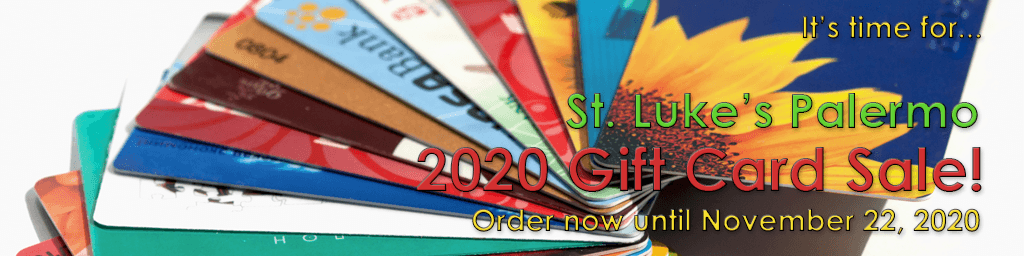 Spring 2021 Gift Card Sale!St. Luke’s Gift Card Sale ends this weekend! The sale’s deadline has been extended to TODAY, Sunday, April 11 to allow for more orders. Let your friends and neighbours know that they can buy gift cards from many popular retailers, and support St. Luke’s, Palermo’s vital ministries and community services at the same time. While you get the full value of your card, a portion of the sale is donated to support our operations.Cards should be available April 25.Visit our website atstlukepalermo.ca/giftcardsale/ to shop our gift cards!St. Luke's Socializing Seniors Virtually Program Continues this Wednesday!Program Runs each Wednesday at 11 am until May 26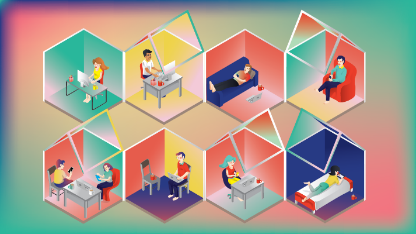 St. Luke's is happy that our Seniors' Virtual Social Hour with Gabriella Mostacci Tolic, RP, MACP, is off to a great start. You are invited to participate in our program each Wednesday at 11 am, up to and including May 26. An exciting line up of group and individual workshops will be provided.Please email us to register at office@stlukepalermo.ca and receive the Zoom Link. Please feel free to share this event with your friends, family and neighbours!Gladis Di Paolo Receives 
2021 Halton Volunteer Impact Award!We are delighted to announce that Community Development Halton has recognized our own Gladis Di Paolo with their Halton Volunteer Impact Award this year! This annual award recognizes people who demonstrate great caring in their work across Halton.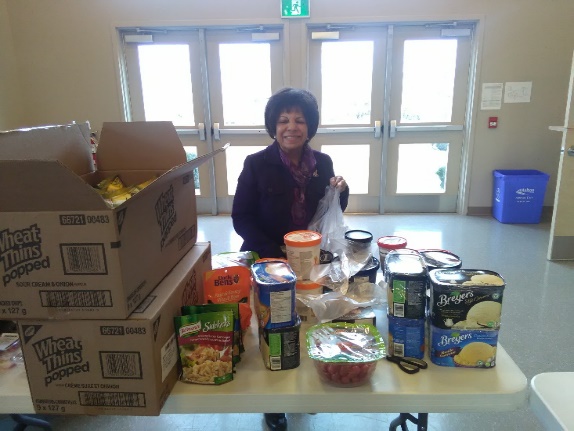 St. Luke’s will hold a celebration for Gladis on Thursday, April 15 at 2 pm in our church Sanctuary. Further details will be announced!A Celebration of Life for 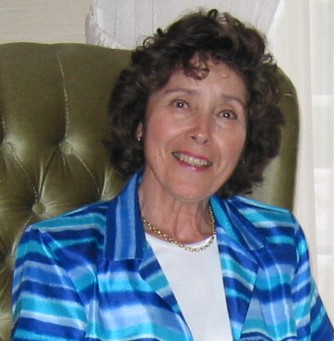 Mary Ann KnowlandWe are deeply saddened to share the news that our longtime sister in Christ and parishioner, Mary Ann Knowland, has passed away. She entered into the presence of our Lord at 4:04 pm on Easter Sunday, April 4. Mary Ann's Celebration of Life Service will be held via Zoom at:12 pm EST on Wednesday, April 14, 2021To be included in this memorial Zoom service and to send condolences to the family, please email: maknowland85@gmail.comDonations can be made in Mary Ann's honor toSalvation Army and Ian Anderson House.Health and Safety Protocol:Always wear a mask when in the Church.Please sanitize your hands as you come into the Church, going up for communion and coming down after communion and when you are leaving the building.Please take your bulletin home with you.If you have any of the following symptoms, please contact your family doctor.Symptoms of COVID-19 can vary from person to person. Symptoms may also vary in different age groups. Some of the more commonly reported symptoms include:new or worsening coughshortness of breath or difficulty breathingtemperature equal to or over 38°Cfeeling feverishchillsfatigue or weaknessmuscle or body achesnew loss of smell or tasteheadachegastrointestinal symptoms (abdominal pain, diarrhea, vomiting)feeling very unwellChildren have been more commonly reported to have abdominal symptoms and skin changes or rashes.In severe cases, the infection can lead to death.Symptoms may take up to 14 days to appear after exposure to COVID-19.Evidence indicates that the virus can be transmitted to others from someone who is infected but not showing symptoms. This includes people who:have not yet developed symptoms (pre-symptomatic)never develop symptoms (asymptomatic)While experts know that these kinds of transmissions are happening among those in close contact or in close physical settings, it is not known to what extent. This means it is extremely important to follow the proven preventative measures.For more information, please look online at https://www.canada.ca/en/public-health/services/diseases/coronavirus-disease-covid-19.htmlThank you for joining us today. We do hope that you will come again.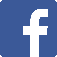 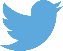 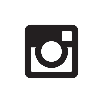 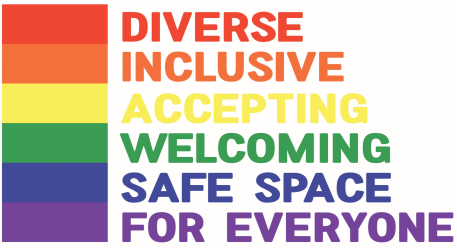 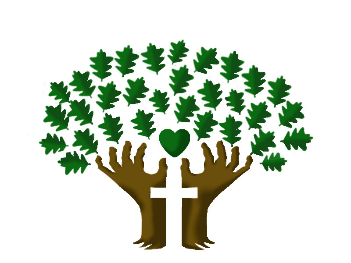 St. Luke’s Anglican Church, Palermo3114 Dundas Street West,Oakville, Ontario, L6M 4J3 Tel: 905-825-3364Email: office@stlukepalermo.ca Website: stlukepalermo.caRector: The Rev. Garfield WuEmail: rector@stlukepalermo.ca Tel: 647-878-8650Reader: Gladis Di PaoloMusic Director: Janet CorreiaDuty Warden: Kathy LentzGreeter: Peter MalueCelebrant:Let us confess the faith of our baptism as we say,All:I believe in God, the Father almighty, creator of heaven and earth. I believe in Jesus Christ, his only Son, our Lord. He was conceived by the power of the Holy Spirit and born of the Virgin Mary. He suffered under Pontius Pilate, was crucified, died, and was buried. He descended to the dead. On the third day, he rose again. He ascended into heaven and is seated at the right hand of the Father. He will come again to judge the living and the dead. I believe in the Holy Spirit, the holy catholic Church, the communion of saints, the forgiveness of sins, the resurrection of the body, and the life everlasting. Amen.Celebrant:That our risen Saviour may fill us with the joy of his holy and life-giving resurrection, let us pray to the Lord.All:Hear us, Lord of glory!Celebrant:That isolated and persecuted churches may find fresh strengthin the Easter gospel, let us pray to the Lord.All:Hear us, Lord of glory!Celebrant:That he may grant us humility to be subject to one another in Christian love, let us pray to the Lord.All:Hear us, Lord of glory!Celebrant:That he may provide for those who lack food, work, or shelter, let us pray to the Lord.All:Hear us, Lord of glory!Celebrant:That by his power wars and famine may cease through all the earth, let us pray to the Lord.All:Hear us, Lord of glory!Celebrant:That he may reveal the light of his presence to the sick, the weak, and the dying, that they may be comforted and strengthened, let us pray to the Lord.All:Hear us, Lord of glory!Celebrant:That he may send the fire of the Holy Spirit upon his people, that we may bear faithful witness to his resurrection, let us pray to the Lord.All:Hear us, Lord of glory!Celebrant:Dear friends in Christ,God is steadfast in love and infinite in mercy; he welcomes sinners and invites them to his table. Let us confess our sins, confident in God's forgiveness.Celebrant:Most merciful God,All:we confess that we have sinned against you in Thought, Word, and Deed, by what we have done, and by what we have left undone. We have not loved you with our whole heart; we have not loved our neighbours as ourselves. We are truly sorry, and we humbly repent. For the sake of your Son Jesus Christ, have mercy on us and forgive us, that we may delight in your will, and walk in your ways, to the glory of your name. AmenCelebrant:Almighty God have mercy upon you, pardon and deliver you from all your sins, confirm and strengthen you in all goodness, and keep you in eternal life; through Jesus Christ, our Lord.All:Amen.Celebrant:People:The Lord be with you.And also with you.Celebrant:Lift up your hearts,All:We lift them to the Lord.Celebrant:Let us give thanks to the Lord our God.All:It is right to give our thanks and praise.Celebrant:We give you thanks and praise, almighty God, for the gift of a world full of wonder, and for our life which comes from you. By your power you sustain the universe.All:Glory to you for ever and ever.Celebrant:You created us to love you with all our heart, and to love each other as ourselves, but we rebel against you by the evil that we do. In Jesus, your Son, you bring healing to our world and gather us into one great family. Therefore, with all who serve you on earth and in heaven, we praise your wonderful name, as we sing,All:Holy, holy, holy Lord,God of power and might,heaven and earth are full of your glory.Hosanna in the highest.Blessed is he who comes in the name of the Lord.Hosanna in the highest.Celebrant:We give you thanks and praise, loving Father, because in sending Jesus, your Son, to us you showed us how much you love us. He cares for the poor and the hungry. He suffers with the sick and the rejected. Betrayed and forsaken, he did not strike back but overcame hatred with love. On the cross he defeated the power of sin and death. By raising him from the dead you show us the power of your love to bring new life to all your people.All:Glory to you for ever and ever. Celebrant:On the night before he gave up his life for us, Jesus, at supper with his friends, took bread, gave thanks to you, broke it, and gave it to them, saying, “Take this, all of you, and eat it: this is my body which is given for you.”After supper, Jesus took the cup of wine, said the blessing, gave it to his friends, and said, “Drink this, all of you: this is the cup of my blood, the blood of the new and eternal covenant, which is shed for you and for many, so that sins may be forgiven. Do this in memory of me.”All:Glory to you for ever and ever.Celebrant:Gracious God,with this bread and winewe celebrate the death and resurrection of Jesus, and we offer ourselves to you in him.Send your Holy Spirit on us and on these gifts, that we may know the presence of Jesus in the breaking of bread, and share in the life of the family of your children.All:Glory to you for ever and ever.Celebrant:Father, you call us to be your servants; fill us with the courage and love of Jesus, that all the world may gather in joy at the table of your kingdom.We sing your praise, almighty Father, through Jesus, our Lord, in the power of the Holy Spirit, now and for ever.People:Glory to you for ever and ever. Amen.Celebrant:And now, as our Saviour Christ has taught us, we are bold to say:All:Our Father, who art in heaven, hallowed be thy name,thy kingdom come, thy will be done,on earth as it is in heaven.Give us this day our daily bread. And forgive us our trespasses,as we forgive those, who trespass against us. And lead us not into temptation,but deliver us from evil. For thine is the kingdom,the power, and the glory, forever and ever. Amen.Celebrant:Lord, we died with you on the cross.All:Now we are raised to new life.Celebrant:We were buried in your tomb.All:Now we share in your resurrection.Celebrant:Live in us, that we may live in you.Celebrant:All:The gifts of God for the people of God.Thanks be to God.All:Lamb of God, you take away the sins of the world: have mercy on us.Lamb of God, you take away the sins of the world: have mercy on us.Lamb of God, you take away the sins of the world: grant us peace.Celebrant:Glory to GodAll:whose power, working in us, can do infinitely more than we can ask or imagine. Glory to God from generation to generation, in the Church and in Christ Jesus, forever and ever. Amen.READINGS FOR NEXT SUNDAYPsalm 4; Luke 24:35-48